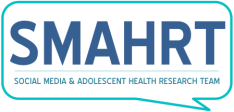 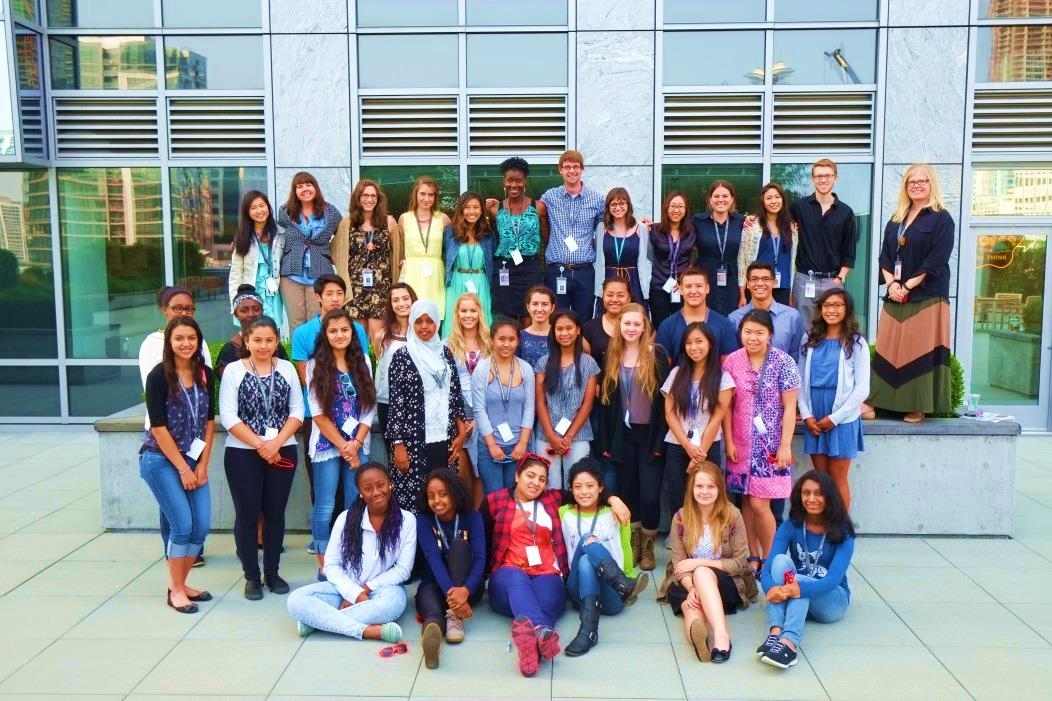 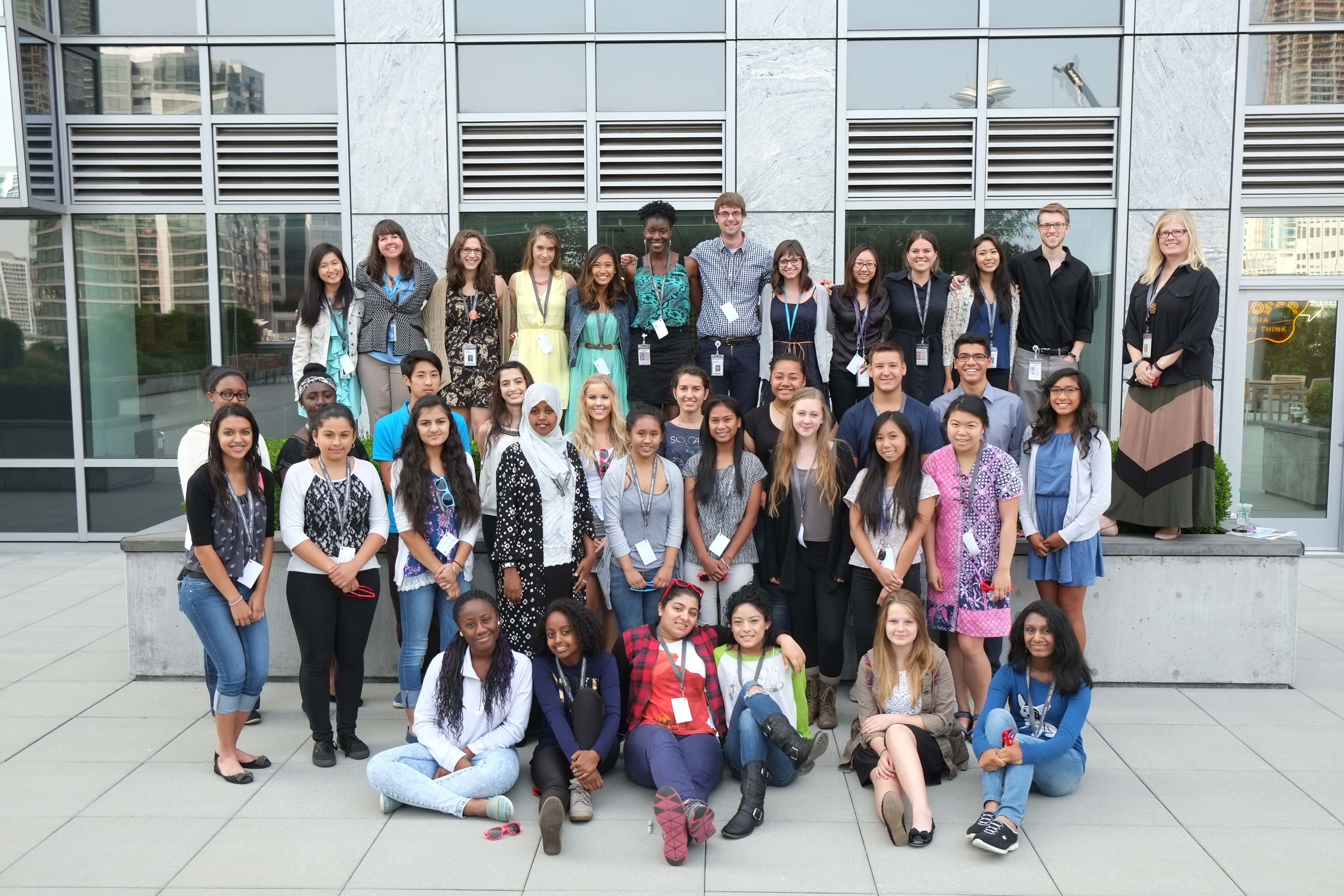 About the Program:If you’ve ever been curious about teen health and media use, the research process, or different careers in health and research, then this week-long scholar experience is for you.  Previous research experience is not required.WHO: 	Students currently in grades 10, 11, or 12.WHAT:  	This weeklong learning experience is a unique opportunity for 25 Summer Scholars to work with and learn from researchers at Seattle Children’s Research Institute.  Experiences Include:Design your own research project on teen health and social mediaUnderstand different types of research that seek to improve healthLearn different career paths in research or health-related fieldsPractice public speaking and presentation skillsTransportation assistance available Summer Scholars who complete the full week of activities will be provided a $100 stipend